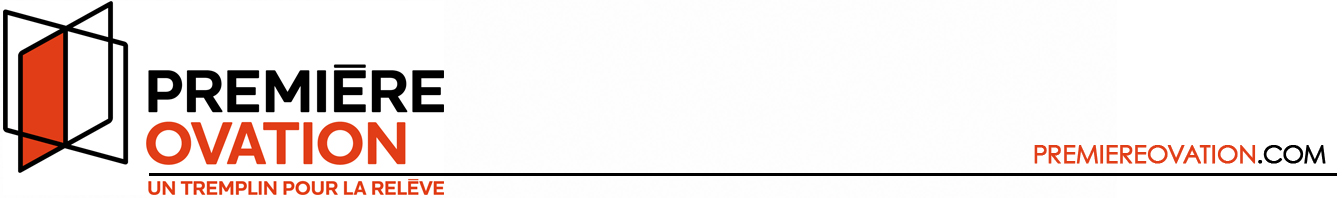 Première Ovation – ThéâtreSoutien aux projets de création et de productionFormulaire de demande d’aide financièreDans l’optique de respecter les traditions autochtones, la mesure Première Ovation offre la possibilité de présenter oralement le projet. Après avoir rempli la section « Renseignements généraux », le répondant n’a qu’à suivre les consignes de présentation orale pour décrire son projet, son budget ainsi que toute autre information demandée. N.B. les textes ne doivent pas excéder cinq pages 8 ½ x 11 avec des caractères de 12 points. Projet et annexes en noir et blanc recto seulement.Vous devez acheminer les demandes au plus tard avant le 15 mars ou le 15 octobre de chaque année. Votre demande sera étudiée par le comité directeur de Première Ovation −Théâtre. Une réponse vous sera donnée deux mois après la date de dépôt de votre demande.  Renseignements générauxNom du collectif ou de l’organisme demandeur :       Nom du collectif ou de l’organisme demandeur :       Titre du projet :      Titre du projet :      Nom du responsable du projet :      Nom du responsable du projet :      Date de naissance :      Date de naissance :      Adresse :      Adresse :      Ville :      Code postal :      Province :      Téléphone :      Courriel :      Courriel :      Description du projet (synopsis du spectacle, description du laboratoire, etc.)Description de la démarche artistique En quoi ce projet est-il original et singulier?Décrivez les activités de diffusion prévues du projet.Documents à joindre pour le dépôt de votre demande  Formulaire dûment rempli   Budget détaillé du projet   Nom, date de naissance, lieu de résidence et court CV des participants au projet   Échéancier de réalisation du projet* IMPORTANT : Les dossiers incomplets ne seront pas retenus pour analyseConsignes pour la présentation du projet (personnes détenant le statut autochtone)Les sections suivantes peuvent être présentées sous forme écrite ou orale, enregistrée en français sur clé USB ou dans un fichier envoyé via WeTransfer. Les captations réalisées avec un cellulaire sont autorisées. Cochez l’option choisie.    	Écrit	Oral  Description du projet		Description de la démarche artistique		Justification de l’originalité et de la singularité du projet		Description des activités de diffusion prévues du projet		Budget détaillé du projet 		Nom, date de naissance, lieu de résidence et court CV des 
participants au projet		Échéancier de réalisation du projet		Spécifications de l’enregistrement oral : Si la description est présentée en langue autochtone, elle doit obligatoirement être accompagnée d’une traduction en français. Limitez-vous à une présentation totale de 5 minutes, enregistrée sur la même clé USB, identifiée à votre nom, ou dans le même fichier WeTransfer que les documents à joindre. Il est recommandé de fournir l’enregistrement sous l’un des formats suivants : AVI, MPEG. Si les pièces et les documents d’appui ne peuvent pas être présentés en suivant les recommandations ci-dessus, veuillez communiquer avec la personne responsable du volet Théâtre de Première Ovation.Les personnes détenant le statut autochtone doivent également joindre :  	Document attestant le statut autochtone pour une première demande à la mesure Première Ovation :	photocopie recto verso de la carte de statut (certificat de statut d’Indien) émise par les Affaires autochtones et du Nord Canada (AANC) ou la carte de bénéficiaire émise par la société Makivik (Nunavik), la Inuivialuit Regional Corporation (Inuivialuit), la Nunavut Tunngavik Inc. (Nunavut) ou la Nunatsiavut (Labrador). Si vous ne pouvez pas produire ces documents, la mesure Première Ovation établira l’admissibilité selon les réponses fournies à la section « Engagement » du présent formulaire.	Lettre de recommandation des pairs, des Aînés ou de la communauté.	S’il y a lieu, enregistrement de la présentation orale sur la même clé USB ou dans le même fichier WeTransfer que les documents à joindre.EngagementS’il y a lieu, je déclare : Être Inuit ou appartenir à l’une des Premières Nations du Canada (la nommer) :       Précisez votre communauté d’origine :      Je certifie, en toute bonne foi, que les renseignements fournis sont exacts et que je n’ai omis aucun fait essentiel.Signature du demandeurDate :      